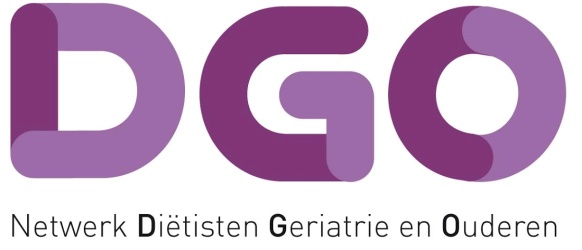 DGODe Einse 48252 JM DrontenIBAN nummer NL 15 INGB 0002961936BIC CODE INGBNL2AKvK: 30232044Factuur Lidmaatschap 2018Naam lid	:Adres	:Woonplaats	:Datum: Aantal	Omschrijving	Prijs	BTW%	Netto prijs1	Contributie lidmaatschap (tevens NVD lid)	45,00	0,00	45,00		Subtotaal:		45,00		BTW		  0,00				__________		Totaal		45,00Dit bedrag is met incasso geïncasseerd in juli 2018